INFORMACIÓN SOBRE PROTECCIÓN DE DATOS PERSONALES (RGPD ARTS. 13 Y 14)FICHERO: “PERSONAL Y NÓMINAS”INFORMACIÓN BÁSICA SOBRE PROTECCIÓN DE DATOSPuede consultar la información adicional sobre este tratamiento en la siguiente dirección: web.unican.es/RGPD/personal-nominasCONSENTIMIENTOLa cumplimentación del presente impreso conlleva el tratamiento de los datos proporcionados y los que se generen en su relación con la Universidad de Cantabria, así como posibles cesiones, transferencias internacionales y finalidades que se detallan con mayor amplitud en la Información Adicional sobre Protección de Datos Personales que se proporciona.Una vez leída la indicada Información Adicional, la presentación del impreso con su firma o validación online supone que Ud. consiente los tratamientos y cesiones indicados en la misma.Fecha y Firma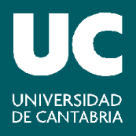 IMPRESO DE RECOGIDA DE DATOS BANCARIOS PARA EL ABONO DE ASISTENCIAS A LA EVALUACIÓN DE BACHILLERATO PARA EL ACCESO A LA UNIVERSIDAD (EBAU)DATOS PERSONALESDATOS PERSONALESNOMBRE Y APELLIDOS:NOMBRE Y APELLIDOS:DOMICILIO PARTICULAR:DOMICILIO PARTICULAR:POBLACIÓN:CÓDIGO POSTAL:MODELO COCHE:MATRÍCULA:INSTITUTO DE PROCEDENCIA:INSTITUTO DE PROCEDENCIA:MOTIVO DESPLAZAMIENTOFECHAHORA SALIDAHORA REGRESO                                                                                                                 Santander, a            de                                          de                                                                                                                  Santander, a            de                                          de CONFORMEPRESIDENTE/A TRIBUNALFdo.:Fdo.:RESPONSABLE DEL TRATAMIENTOGERENTE DE LA UNIVERSIDAD DE CANTABRIAFINALIDAD DEL TRATAMIENTOGestión administrativa, académica y económica del personal de la Universidad de Cantabria y, en algunos casos, de personal externo, recogiendo la evolución e incidencias de toda su relación de servicios con la universidad, incluyendo toda la actividad que desarrolle en su seno. Estadísticas internas y externas y encuestas de calidad de los servicios del sistema de calidad institucional. Gestión de procesos selectivos.FINALIDAD DEL TRATAMIENTOGestión administrativa, académica y económica del personal de la Universidad de Cantabria y, en algunos casos, de personal externo, recogiendo la evolución e incidencias de toda su relación de servicios con la universidad, incluyendo toda la actividad que desarrolle en su seno. Estadísticas internas y externas y encuestas de calidad de los servicios del sistema de calidad institucional. Gestión de procesos selectivos.FINALIDAD DEL TRATAMIENTOGestión administrativa, académica y económica del personal de la Universidad de Cantabria y, en algunos casos, de personal externo, recogiendo la evolución e incidencias de toda su relación de servicios con la universidad, incluyendo toda la actividad que desarrolle en su seno. Estadísticas internas y externas y encuestas de calidad de los servicios del sistema de calidad institucional. Gestión de procesos selectivos.LEGITIMACIÓNArt. 6.1 e) RGPD:Real Decreto Legislativo 5/2015, de 30 de octubre, por el que se aprueba el texto refundido de la Ley del Estatuto Básico del Empleado Público.Estatuto de los TrabajadoresLey 14/2011, de 1 de junio, de la Ciencia, la Tecnología y la Innovación.Convenios Colectivos Ley General de la Seguridad SocialLey del IRPFLey 31/1995 de Prevención de Riesgos laboralesLey 26/2015, de 28 de julio (registro de delincuentes sexuales)LEGITIMACIÓNArt. 6.1 e) RGPD:Real Decreto Legislativo 5/2015, de 30 de octubre, por el que se aprueba el texto refundido de la Ley del Estatuto Básico del Empleado Público.Estatuto de los TrabajadoresLey 14/2011, de 1 de junio, de la Ciencia, la Tecnología y la Innovación.Convenios Colectivos Ley General de la Seguridad SocialLey del IRPFLey 31/1995 de Prevención de Riesgos laboralesLey 26/2015, de 28 de julio (registro de delincuentes sexuales)DESTINATARIOS DE CESIONES O TRANSFERENCIASOtras administraciones y organismos públicos relacionados con las funciones de la UC.Entidades bancarias colaboradoras.Entidad encargada del servicio de vigilancia de la salud.DESTINATARIOS DE CESIONES O TRANSFERENCIASNo se prevén transferencias internacionales. DERECHOS DE LAS PERSONAS INTERESADASTiene derecho a acceder, rectificar y suprimir los datos, así como otros derechos, como se explica en la información adicional.DERECHOS DE LAS PERSONAS INTERESADASTiene derecho a acceder, rectificar y suprimir los datos, así como otros derechos, como se explica en la información adicional.DERECHOS DE LAS PERSONAS INTERESADASTiene derecho a acceder, rectificar y suprimir los datos, así como otros derechos, como se explica en la información adicional.PROCEDENCIA DE LOS DATOSEl propio interesado o su representante legal, otras personas físicas y Administraciones Públicas. Datos procedentes de otros ficheros de la Universidad de CantabriaPROCEDENCIA DE LOS DATOSEl propio interesado o su representante legal, otras personas físicas y Administraciones Públicas. Datos procedentes de otros ficheros de la Universidad de Cantabria